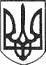 РЕШЕТИЛІВСЬКА МІСЬКА РАДАПОЛТАВСЬКОЇ ОБЛАСТІВИКОНАВЧИЙ КОМІТЕТРІШЕННЯ12  грудня 2019 року                                                                                    № 199Про  внесення  змін  до  складу громадської комісії з житлових питань при виконавчому комітеті Решетилівської міської ради             Керуючись п. 2 ч. „а” ст. 30  Закону України  „Про місцеве самоврядування в Україні”, п. 3, 19 Правил обліку громадян, які потребують покращення житлових умов та надання їм жилих приміщень в Українській РСР,  затвердженими постановою Ради Міністрів УРСР від 11.12.1984 року № 470, з метою вдосконалення громадського контролю та відкритості при прийнятті виконавчим комітетом рішень з питань квартирного обліку та надання жилих приміщень громадянам та у зв’язку з кадровими змінами, виконавчий комітет Решетилівської міської радиВИРІШИВ:               Внести зміни до складу громадської комісії з житлових питань при виконавчому комітеті Решетилівської міської ради, а саме:1) виключити зі складу комісії Ковальова Андрія Сергійовича – завідувача сектору з юридичних питань та управління комунальним майном;2) включити до складу комісії Кириченко Аллу Миколаївну - головного спеціаліста відділу з юридичних питань та управління комунальним майном виконавчого комітету Решетилівської міської ради. Секретар міської ради                                                          О.А. ДядюноваТищенко 2 13 80